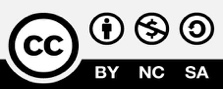 VALORES DE LA FORMA SEEXPLICACIÓN Y FUNCIÓN SINTÁCTICAEJEMPLOSVariante de le/lesEmpleamos el pronombre se cuando el pronombre le precede al pronombre lo. Equivale a le (*Le lo di).Función de CI.Le di a María el regalo. Se lo di.Pronombre reflexivoEl sujeto realiza y recibe la acción del verbo. Podemos añadir la expresión a sí mismo/a.Función de CD o CI.La chica se peina. (Se- CD)Pronombre recíprocoDos o más individuos realizan y reciben una acción mutuamente. Podemos añadir la expresión el uno al otro o mutuamente.Función de CD o CI.Andrés y Patricia se miran. (Se-CD)Morfema verbal (verbo pronominal)Verbos que sin se no existen.Verbos que existen con se y sin se pero con significado diferente.Verbos intransitivos con se y sin se.       -      Intransitivizador: con se intransitivos,         sin se transitivos.Sin función. Forma parte del verbo.-Arrepentirse, suicidarse…-Acordar y acordarse-He salido a la calle/Se ha salido a la calle- Yo levanto algo (CD)/Yo me levanto (CI)ImpersonalLas oraciones impersonales carecen de sujeto.El verbo siempre está en singularSin función. El se es una marca de impersonalidad.Se vive bien en Villafranca.Pasiva reflejaLas oraciones pasivas refleja tienen un sujeto paciencia, es decir, que no realiza la acción del verbo.Sin función. El se es una marca de pasiva refleja.Se construyó un puente.Dativo éticoSi se elimina de la oración no cambia el sentido de la oración.Para que haya un dativo ético, tiene que haber un CD en la oraciónSe comió el helado. Comió el helado.